Studenti maggiorenniCOMUNICAZIONE DELLA FAMIGLIA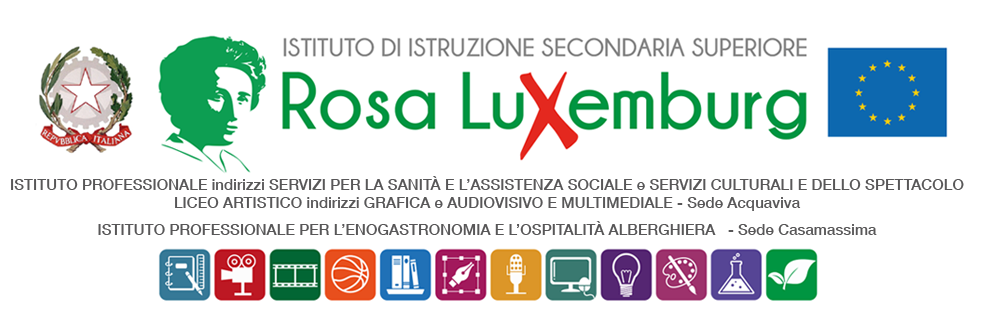 Il/La sottoscritto/a………………………………………………………………….………………………………………………...…………………. Eil/la sottoscritto/a…………………………………………………………..………………...…………………………….……………….…………. genitore/i – legale tutore dell’alunno/a……………………………………………………….., frequentante la classe ……………….., dell’indirizzo ……………………….……………. dichiara/dichiaranodi essere a conoscenza del fatto che il/la proprio/a figlio/a:parteciperà all’evento organizzato dalla BTM: 4JOB, Il giorno 28/02/2023, dalle ore 10.00 alle 17.00, presso la Fiera del levante di Bari (come da Com. 339 allegata);gli studenti raggiungeranno autonomamente la sede dell’incontro e altrettanto autonomamente faranno ritorno alle loro abitazioni; per tutta la durata dell’attività gli studenti verranno regolarmente affiancati da un docente individuato dalla scuola (prof. Labarile).Data……………………. Firma del genitore ………………………………………    		Firma del genitore ………………………………………Firma dell’alunno/a  ………………………….